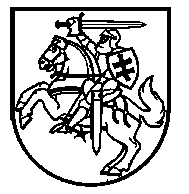 LIETUVOS RESPUBLIKOS ŠVIETIMO, MOKSLO IR SPORTO MINISTRASĮSAKYMASDĖL ŠVIETIMO, MOKSLO IR SPORTO MINISTRO 2023 M. RUGSĖJO 12 D. ĮSAKYMO NR. V-1203 „dĖL 2023–2024 MOKSLO METŲ LIETUVIŲ KALBOS IR LITERATŪROS ĮSKAITOS, TARPINIŲ PATIKRINIMŲ IR BRANDOS EGZAMINŲ TVARKARAŠČIŲ PATVIRTINIMO“ PAKEITIMO2023 m. spalio 26 d. Nr. V-1411Pakeičiu 2023–2024 mokslo metų lietuvių kalbos ir literatūros įskaitos, tarpinių patikrinimų ir brandos egzaminų tvarkaraščius, patvirtintus Lietuvos Respublikos švietimo, mokslo ir sporto ministro 2023 m. rugsėjo 12 d. įsakymu Nr. V-1203 „Dėl 2023–2024 mokslo metų lietuvių kalbos ir literatūros įskaitos, tarpinių patikrinimų ir brandos egzaminų tvarkaraščių patvirtinimo“:1. Pakeičiu 18 punktą ir jį išdėstau taip:2. Pakeičiu 49 punktą ir jį išdėstau taip:3. Pakeičiu 57 punktą ir jį išdėstau taip:Švietimo, mokslo ir sporto ministras 			Gintautas Jakštas„18. Chemija2024 m. gegužės 6 d. (P)8 val.“„49. Muzikologija (I dalis)Mokyklinis2024 m. birželio 27 d. (K)13 val.“„57. Užsienio kalbos (prancūzų, vokiečių) klausymo, skaitymo ir rašymo dalysValstybinis2024 m. liepos 3 d. (T)13 val.“